13 марта 2023 года     № 6 (825)         пос. Красное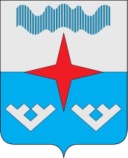 Администрация Сельского поселения                                                                                      «Приморско-Куйский сельсовет»  Заполярного района                                                      Ненецкого автономного округаПОСТАНОВЛЕНИЕ            от 09 марта 2023 года № 17О внесении изменений в постановление администрации МО «Приморско-Куйский сельсовет» НАО от 03.04.2017 года №50 «Об утверждении стоимости услуг, предоставляемых согласно гарантированному перечню услуг по погребению умерших на территории муниципального образования «Приморско-Куйский сельсовет» Ненецкого автономного округа»В  соответствии с  расчетами  средней  стоимости  услуг  по  погребению  в  рамках  гарантированного  перечня, учитывая индексацию выплат  с 01.02.2023  года, утвержденных  постановлением Администрации муниципального района «Заполярный район» Ненецкого автономного округа  от 07.02.2023 № 37п «О внесении изменения в порядок предоставления иных межбюджетных трансфертов бюджетам поселений в целях софинансирования расходных обязательств по организации ритуальных услуг», а также в целях приведения в соответствие с действующими нормативными правовыми актами,  Администрация   Сельского поселения  «Приморско-Куйский сельсовет» Заполярного района Ненецкого автономного округа  ПОСТАНОВЛЯЕТ:1. Внести изменения в стоимость услуг, предоставляемых согласно гарантированному перечню услуг по погребению умерших на территории Сельского поселения «Приморско-Куйский сельсовет» Заполярного района Ненецкого автономного округа, в соответствии с приложением 1.2. Внести  изменения  в  стоимость услуг, предоставляемых согласно гарантированному перечню услуг по погребению умерших (погибших), не имеющих супруга, близких родственников, иных родственников, законного представителя или иного лица, взявшего на себя обязанность осуществить погребение на территории Сельского поселения «Приморско-Куйский сельсовет» Заполярного района Ненецкого автономного округа, в соответствии с приложением 2.          3. Настоящее постановление вступает в силу после его официального опубликования (обнародования) и распространяет свое действие на правоотношения, возникшие с 1 февраля 2023 года.Глава Сельского поселения«Приморско-Куйский сельсовет» ЗР НАО                                            Л.М. ЧупровПриложение 1к Постановлению Администрации Сельского поселения  «Приморско-Куйский сельсовет» ЗР НАО         от 09.03.2023    № 17Стоимость услуг, предоставляемых согласно гарантированному перечню услуг по погребению умерших на территории Сельского поселения «Приморско-Куйский сельсовет» Заполярного района Ненецкого автономного округаПриложение 2к Постановлению Администрации Сельского поселения  «Приморско-Куйский сельсовет» ЗР НАО         от 09.03.2023 № 17Стоимость услуг, предоставляемых согласно гарантированному перечню услуг по погребению умерших (погибших), не имеющих супруга, близких родственников, иных родственников, законного представителя или иного лица, взявшего на себя обязанность осуществить погребение на территории Сельского поселения «Приморско-Куйский сельсовет» Заполярного района Ненецкого автономного округаУважаемые жители и гости сельского поселения «Приморско-Куйский сельсовет» ЗР НАО !В зимний период, на водных объектах Ненецкого автономного округа, ежегодно проводятся спортивные и развлекательные мероприятия, в связи с чем центр Государственной инспекции по маломерным судам Главного управления МЧС России по Ненецкому автономному округу спешит напомнить, что согласно «Правил охраны жизни людей на водных объектах в Ненецком автономном округе» утвержденных постановлением Администрации Ненецкого автономного округа от 17.07.2012 N 199-п (в ред. постановлений администрации Ненецкого автономного округа от 28.02.2013 N 71-п, от 19.06.2013 N 242-п, от 14.09.2015 N 296-п, от 22.12.2015 N 428-п, от 01.12.2022 N 329-п):1.9. Проведение на водных объектах соревнований, праздников и других массовых мероприятий разрешается в местах, определенных органами местного самоуправления по согласованию с Государственной инспекцией по маломерным судам Главного управления МЧС России по Ненецкому автономному округу.1.10. Руководители организаций при проведении экскурсий, коллективных выездов на отдых или других массовых мероприятий на водных объектах назначают лиц, ответственных за безопасность людей, соблюдение общественного порядка и охрану окружающей среды.Соревнования на водоемах должны проводиться в оборудованных местах прибрежной зоны. Акватория внутреннего водоема (река, озеро, водохранилище), должна отвечать требованиям безопасности и наглядности соревнования.Согласование места проведения соревнований должно проводиться заблаговременно, на основании представленных документов, в том числе схем (эскизов) размещения и оформления зоны проведения соревнований.Рекомендуемые требования к документам по обеспечению безопасности при проведении массовых мероприятий на водоемах, представляемым для согласования в ГИМС МЧС России по Ненецкому автономному округу:В листе согласования необходимо указать:1) наименование мероприятия;2) место и сроки проведения мероприятия,3) полное наименование и место нахождения организатора;4) цели и задачи проводимого мероприятия;5) предполагаемое количество участников и зрителей;6) список лиц, ответственных за безопасность людей на водоёме;7) перечень привлекаемых транспортных и спасательных средств, маломерных судов (в период навигации);8) список лиц, ответственных за общественный порядок и охрану окружающей среды, пожарную безопасность в пункте размещения участников;9) мероприятия, обеспечивающие безопасность людей во время соревнований.К листу согласования необходимо приложить:копии решения органа местного самоуправления о разрешении проведения массового мероприятия на водном объекте;положение о соревновании на водоеме;план-схему места проведения соревнований, на которой указать:места проведения соревнований (длина, ширина, глубина, расстояние от берега, толщина льда);схему организации обеспечения безопасности и оказания помощи пострадавшим на воде, с указанием распределения сил и средств;места размещения спасательного поста, медицинского пункта, места для судейской команды и зрителей;схему организации связи.Вышеперечисленные документы необходимо представить в Главное управление МЧС России по Ненецкому автономному округу / Адрес: 166000, Ненецкий АО, г. Нарьян-Мар ул. Первомайская д. 27. / тел. 8(81853)4-02-11Центр ГИМС МЧС России по Ненецкому автономному округу напоминает, что организаторам мероприятий необходимо проводить инструктаж по технике безопасности с участниками соревнований.Во избежание несчастных случаев и травматизма не следует пренебрегать Правилами безопасного поведения на водных объектах: IX. Меры безопасности на льду9.1. На водных объектах Ненецкого автономного округа запрещается:9.1.1 Выезд на лед автотракторной техники в местах, где установлены запрещающие знаки безопасности на водных объектах и не оборудованных ледовой переправой.9.1.2. Выход людей на акватории в период замерзания, вскрытия ледяного покрова водных объектов и ледохода.9.1.3. Выход людей на лед и купание в местах, где выставлены запрещающие знаки безопасности на водных объектах.Исключение составляют службы, выполняющие функции по обеспечению безопасности на водных объектах, спасению людей и предупреждению чрезвычайных ситуаций.9.2. При переходе водного объекта по льду следует пользоваться оборудованными ледовыми переправами или проложенными тропами, а при их отсутствии - убедиться в прочности льда с помощью пешни, проверять прочность льда ударами ноги опасно.9.3. Во время движения по льду следует обходить опасные места и участки, покрытые толстым слоем снега. Особую осторожность следует проявлять в местах, где быстрое течение, родники, выступают на поверхность кусты, трава, впадают в водный объект ручьи и вливаются теплые сточные воды промышленных предприятий, ведется заготовка льда и т.п.Безопасным для перехода является лед с зеленоватым оттенком и толщиной не менее 7 см.9.4. При переходе по льду группами необходимо следовать друг за другом на расстоянии 5 - 6 метров и быть готовым оказать немедленную помощь впереди идущему.Перевозка грузов производится на санях или других приспособлениях с возможно большей площадью опоры на поверхность льда.9.5. Пользоваться на водных объектах площадками для катания на коньках разрешается после тщательной проверки прочности льда, толщина которого должна быть не менее 12 см, а при массовом катании - не менее 25 см.9.6. При переходе водоема по льду на лыжах рекомендуется пользоваться проложенной лыжней, а при ее отсутствии, прежде чем двигаться по целине, следует отстегнуть крепления лыж и снять петли лыжных палок с кистей рук. Рюкзак или ранец необходимо взять на одно плечо.Расстояние между лыжниками должно быть 5 - 6 метров.Во время движения лыжник, идущий первым, ударами палок проверяет прочность льда и следит за его состоянием.9.7. Во время рыбной ловли нельзя пробивать много лунок на ограниченной площади и собираться большими группами.9.8. Каждому рыболову рекомендуется иметь с собой индивидуальные средства для спасения:шнур длиной 12 - 15 метров, на одном конце которого должен быть закреплен груз весом 250 - 300 гр., а на другом изготовлена петля;приспособление с заточенным стержнем для упора в лед (багор), предназначенное для самостоятельного спасения из полыньи.9.9. В местах с большим количеством рыболовов на значительной площади льда в периоды интенсивного подледного лова рыбы должны выставляться спасательные посты, укомплектованные подготовленными спасателями, оснащенные спасательными средствами, электромегафонами, средствами связи и владеющие постоянно информацией о гидрометеорологической обстановке в этом районе.9.10. При угрозе отрыва льда от берега спасатели немедленно информируют об этом рыболовов и принимают меры по удалению их со льда.Помните, что несоблюдение мер предосторожности на льду   опасно для жизни!Если, находясь на водоёме, вы попали в беду,                                          звоните по телефону «112».Информационный бюллетень № 6  (825)   от  13  марта  2023 г.  Издатель: Администрации Сельского поселения «Приморско-Куйский сельсовет» ЗР НАО и Совет депутатов Сельского поселения «Приморско-Куйский сельсовет» ЗР НАО поселок Красное.   Редактор: Хатанзейская О.С. Тираж 30 экз. Бесплатно. Отпечатан на принтере Администрации Сельского поселения «Приморско-Куйский сельсовет» ЗР НАО  ИНФОРМАЦИОННЫЙ             БЮЛЛЕТЕНЬ        СЕЛЬСКОГО ПОСЕЛЕНИЯ         «ПРИМОРСКО-КУЙСКИЙ СЕЛЬСОВЕТ»         ЗАПОЛЯРНОГО РАЙОНА        НЕНЕЦКОГО АВТОНОМНОГО ОКРУГА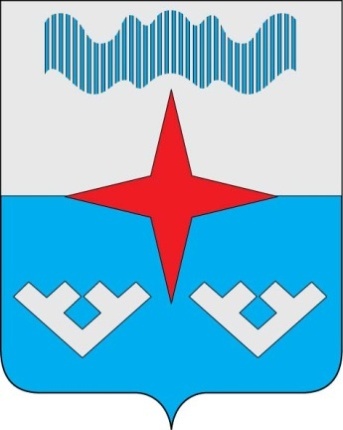 N п/пПеречень услугКачественные характеристики предоставляемых услуг по погребениюСтоимость, руб.12341.Оформление документов, необходимых для погребенияОформление договора-заказа на предоставление услуг, предоставляемых согласно гарантированному перечню услуг по погребению, на основании предоставляемых лицом, взявшим на себя обязанность осуществить погребение, свидетельства о смерти, справки о смерти941=702.Предоставление и доставка гроба и других предметов, необходимых для погребенияПредоставление и доставка гроба и других предметов, необходимых для погребенияПредоставление и доставка гроба и других предметов, необходимых для погребения2.1.Предоставление гробаГроб стандартный из пиломатериалов толщиной до 25 мм, с изголовьем из древесных опилок, обитый снаружи и внутри хлопчатобумажной тканью17 659=692.2.Доставка гроба и других предметов, необходимых для погребенияПогрузка в автокатафалк гроба и других предметов, необходимых для погребения (покрывало хлопчатобумажное, тапочки похоронные), доставка гроба и других предметов, необходимых для погребения, в место нахождения тела (останков) умершего в назначенное время похорон и выгрузка (с подъемом предметов, необходимых для погребения, на первый этаж)5 977=193.Перевозка тела (останков) умершего на кладбищеВынос закрытого гроба с телом (останками) умершего рабочими специализированной службы похоронного дела (4 человека) из помещения морга или дома и установка в автокатафалк, перевозка тела (останков) на кладбище, перенос гроба с телом (останками) умершего к месту захоронения2 620=194.Погребение тела (останков) умершегоПогребение тела (останков) умершегоПогребение тела (останков) умершего4.1.Подготовка стандартной могилыРасчистка и разметка места стандартной могилы (не включает демонтаж цоколя и намогильных сооружений), копка вручную или механизированным способом с последующей доработкой вручную11 409=834.2.ЗахоронениеОпускание гроба в могилу, засыпка могилы и устройство надмогильного холма4 873=694.3.Изготовление и установка стелыСтела из бруса 150х150мм, высотой 2 м 3 869=36                                                          ИТОГО                                                          ИТОГО                                                          ИТОГО             47 351=65N п/пПеречень услугКачественные характеристики предоставляемых услуг по погребениюСтоимость, руб.12341.Оформление документов, необходимых для погребенияОформление всех необходимых для погребения документов, в том числе справки о смерти, свидетельства о смерти на основании медицинского свидетельства о смерти416=602.Предоставление и доставка гроба и других предметов, необходимых для погребенияПредоставление и доставка гроба и других предметов, необходимых для погребенияПредоставление и доставка гроба и других предметов, необходимых для погребения2.1.Предоставление гробаГроб стандартный из пиломатериалов толщиной до 25 мм:, с изголовьем из древесных опилок, обитый внутри хлопчатобумажной тканью17 659=692.2.Доставка гроба и других предметов, необходимых для погребенияПогрузка в автокатафалк гроба и других предметов, необходимых для погребения, доставка гроба и других предметов, необходимых для погребения, в морг в назначенное время похорон и выгрузка (с подъемом предметов, необходимых для погребения, на первый этаж)4 836=723.Облачение телаСитцевая ткань, размер: 0,7 x 4,5 м1 985=824.Перевозка тела (останков) умершего на кладбищеВынос закрытого гроба с телом (останками) умершего рабочими специализированной службы похоронного дела (4 человека) из помещения морга и установка в автокатафалк, перевозка тела (останков) на кладбище, перенос гроба с телом (останками) умершего к месту захоронения2 598=725.ПогребениеПогребениеПогребение5.1.Подготовка стандартной могилыРасчистка и разметка места стандартной могилы, копка вручную или механизированным способом с последующей доработкой вручную11 409=835.2.ЗахоронениеОпускание гроба в могилу, засыпка могилы и устройство надмогильного холма, изготовление и установка регистрационной таблички4 730=275.3.Изготовление и установка регистрационной табличкиСтела из бруса 150х150мм, высотой 2 м 3 714=00                                                     ИТОГО                                                     ИТОГО                                                     ИТОГО          47 351=65